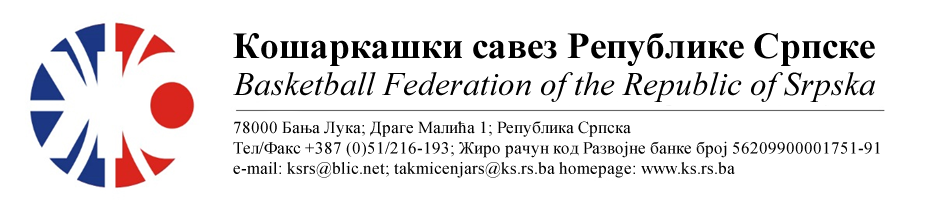 ПОДРУЧНИ КОШАРКАШКИ САВЕЗ БИЈЕЉИНАБИЛТЕН БР. 7 (пионири)Такмичарска сезона 2022/20237.коло3.коло (заостала утакмица)ТАБЕЛА :* УТ – Број одиграних утакмица, ПОБ – Број остварених побједа, ПОР – Број пораза, КПО – Бројпостигнутих поена, КПР – Број примљених поена, КР – Кош разлика, БОД – Број Бодова.ОДЛУКЕ :Одигране утакмице региструју се постигнутим резултатом.Комесар ПКС БијељинаМиодраг Ивановић с.р.Утакмица31КК 10.АВГУСТ Слободна екипа РезултатУтакмица31Утакмица31Утакмица32КК ЛАВОВИ Слободна екипа РезултатУтакмица32Утакмица32Утакмица33КК ЗВОРНИК БАСКЕТКК БРАТУНАЦРезултатУтакмица33Рикић/ Марјановић, ТијанићРикић/ Марјановић, Тијанић106:32(17:08, 28:18, 28:06, 33:00) (12:16, 12:10, 12:17, 12:17)Утакмица33Без примједби.Без примједби.Без примједби.Утакмица34ОКК РУДАР 2015ОКК ДРИНА ПРИНЦИПРезултатУтакмица34Пантић/ Беговић, КојићПантић/ Беговић, Којић41:64(10:14, 05:20, 07:11, 19:19)Утакмица34Без примједби.Без примједби.Без примједби.Утакмица35КК МИЛИЋИКК РАДНИК БНБРезултатУтакмица35Видовић/ Боровина, Боровина МиВидовић/ Боровина, Боровина Ми35:22 (14:00, 04:07, 11:06, 06:09)Утакмица35Без примједбиБез примједбиБез примједбиУтакмица13КК 10.АВГУСТКК РАДНИК БНБРезултатУтакмица13Видовић/ Боровина, Боровина МиВидовић/ Боровина, Боровина Ми54:22 (21:06, 04:04, 13:07, 16:05)Утакмица13Без примједбиБез примједбиБез примједбиЕКИПАУТПОБПОРКПОКПРКРБОД1КК ЗВОРНИК БАСКЕТ550441172+269102КК 10.АВГУСТ550310166+144103КК ЛАВОВИ541324271+5394ОКК ДРИНА ПРИНЦИП523283328-4575КК РАДНИК БНБ514196264-6866ОКК РУДАР 2015514172307-13567КК МИЛИЋИ (-1)413105158-5348КК БРАТУНАЦ404172337-1654